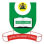 NATIONAL OPEN UNIVERSITY OF NIGERIAPLOT 91, CADASTRAL ZONE, NNAMDI AZIKIWE EXPRESSWAY, JABI - ABUJAFACULTY OF SCIENCESDEPARTMENT OF PURE AND APPLIED SCIENCES				JULY 2018 EXAMINATIONSCOURSE CODE: 		PHY 313COURSE TITLE: 		MATHEMATICAL METHODS FOR PHYSICS ICREDIT UNIT               3TIME ALLOWED 	          (21/2 HRS)INSTRUCTION: 		Answer question one (1) and any other four (4) questionsQUESTION 1a) Given three complex numbers ,  and .      Prove the following laws:(i) Associative [5 marks]	(ii) Commutative   [5 marks]	bi) State the necessary condition that  be analytic in a region .                    [3 marks]                  (ii)  Hence, show that the function  is analytic. [5 marks]	c)  Given the function , prove that  [4 marks]QUESTION 2If   and, show explicitly that    [6 marks]      [6 marks]QUESTION 33. a) Show that   andif the complex number   [4 marks]b) Express the functions (i)     [4 marks] (ii)  in terms of  and   [4 marks]QUESTION 44. Find the real and imaginary parts of the complex numbers   [4 marks]	 	[4 marks]	     [4 marks]	QUESTION 55. Given , prove that     (a)        [4 marks]   [4 marks]            (c)     [4 marks]QUESTION 66     a) Define an analytic function [2 marks]b) Prove that the function satisfies Laplace’s equation [10 marks]